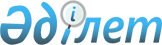 Об организации оплачиваемых общественных работ
					
			Утративший силу
			
			
		
					Постановление акимата Каркаралинского района Карагандинской области от 28 декабря 2010 года N 409. Зарегистрировано Управлением юстиции Каркаралинского района Карагандинской области 14 января 2011 года N 8-13-93. Утратило силу - постановлением акимата Каркаралинского района Карагандинской области от 11 января 2012 года N 42      Сноска. Утратило силу - постановлением акимата Каркаралинского района Карагандинской области от 11.01.2012 N 42 (вводится в действие по истечении десяти календарных дней после дня его первого официального опубликования).

      В соответствии с Законом Республики Казахстан от 23 января 2001 года "О местном государственном управлении и самоуправлении в Республике Казахстан", Законом Республики Казахстан от 23 января 2001 года "О занятости населения", Постановлением Правительства Республики Казахстан от 19 июня 2001 года N 836 "О мерах по реализации Закона Республики Казахстан от 23 января 2001 года "О занятости населения" акимат Каркаралинского района ПОСТАНОВЛЯЕТ:



      1. Утвердить прилагаемый перечень организаций и виды общественных работ, организуемых для безработных в 2011 году.



      2. Государственному учреждению "Отдел занятости и социальных программ Каркаралинского района" руководствоваться данным постановлением при направлении безработных на общественные работы.



      3. Организацию общественных работ производить на условиях, указанных в договоре на выполнение общественных работ, заключенном в соответствии с действующим законодательством между государственным учреждением "Отдел занятости и социальных программ Каркаралинского района" и организациями, определенными в перечне.



      4. Государственному учреждению "Отдел финансов Каркаралинского района" осуществлять финансирование по бюджетной программе 451-002-100 "Общественные работы".



      5. Признать утратившими силу:

      1) постановление акимата Каркаралинского района от 11 января 2010 года N 1 "Об организации оплачиваемых общественных работ" (зарегистрирован в управлении юстиции Каркаралинского района 02 февраля 2010 года за N 8-13-76, опубликован в газете "Қарқаралы" 6 февраля 2010 года N 11-12);

      2) постановление акимата Каркаралинского района от 27 апреля 2010 года N 134 "О внесении изменения в постановление акимата Каркаралинского района от 11 января 2010 года N 1 "Об организации оплачиваемых общественных работ" (зарегистрирован в управлении юстиции Каркаралинского района 24 мая 2010 года за N 8-13-84, опубликован в газете "Қарқаралы" 29 мая 2010 года N 43-44).



      6. Контроль за исполнением настоящего постановления возложить на заместителя акима района С. Дюсетаева.



      7. Настоящее постановление вводится в действие по истечении десяти календарных дней после дня его первого официального опубликования и распространяется на отношения, возникшие с 1 января 2011 года.      Аким района                                С. Аймаков

Приложение к Постановлению акимата

Каркаралинского района N 409

от 28 декабря 2010 года 

Перечень организаций и виды общественных работ, организуемых для безработных в 2011 году
					© 2012. РГП на ПХВ «Институт законодательства и правовой информации Республики Казахстан» Министерства юстиции Республики Казахстан
				N  п/пНаименование организацийВиды работКоличество человекСумма финансирования (в тысячах тенге)1Государственное учреждение "Аппарат акима города Каркаралинск"Благоустройство, уборка территории, озеленение, санитарная очистка1052980,02Государственное учреждение "Аппарат акима Каркаралинского района"Обработка документов10440,03Государственное учреждение "Отдел занятости и социальных программ Каркаралинского района"Обработка документов сдаваемых в архив, обследование материального положения граждан, претендующих на получение социальной помощи6264,04Государственное учреждение "Отдел образования, спорта и физической культуры Каркаралинского района"Обработка документов7308,05Государственное учреждение "Отдел внутренних дел Каркаралинского района"Обработка документов10440,06Государственное учреждение "Каркаралинская районная территориальная инспекция Комитета государственной инспекции в Агропромышленном комплексе Министерства сельского хозяйства Республики Казахстан"Обработка документов288,07Государственное учреждение "Центр детей и юношества города Каркаралинск"Работа с подростками12528,08Государственное учреждение "Отдел статистики Каркаралинского района"Обработка документов4176,09Государственное учреждение "Уголовно-исполнительная инспекция по Каркаралинскому району Департамента уголовно-исполнительной системы по Карагандинской области Комитета уголовно-исполнительной системы"Обработка документов4176,010Государственное учреждение "Отдел сельского хозяйства Каркаралинского района"Обработка документов288,011Государственное учреждение "Комитет лесного и охотничьего хозяйства министерства сельского хозяйства Республики Казахстан Каркаралинский государственный национальный природный парк"Экологическое оздоровление, озеленение территории, посадка деревьев8351,012Государственное учреждение "Отдел по делам обороны Каркаралинского района"Работа с населением по проведению призыва в ряды Вооруженных сил, раздача повесток4176,013Государственное учреждение "Налоговое управление Каркаралинского района"Работа с населением по раздаче уведомлений и квитанций по уплате налогов на имущество, транспортные средства5220,014Государственное учреждение "Каркаралинский территориальный отдел судебных исполнителей Департамента по исполнению судебных актов Карагандинской области Комитета по исполнению судебных актов Министерства юстиции Республики Казахстан"Раздача повесток, обработка документов3131,015Прокуратура Каркаралинского районаОбработка документов3126,016Районный узел почтовой связи акционерного общества "Казпочта"Обработка документов288,017Государственное учреждение "Государственный архив Каркаралинского района"Обработка документов4169,018Коммунальное государственное казенное предприятие "Каркаралинский историко-краеведческий музей"Обработка документов144,019Государственное учреждение "Отдел земельных отношении Каркаралинского района"Обработка документов3131,020Государственное учреждение "Отдел культуры и развития языков Каркаралинского района"Обработка документов5220,021Государственное учреждение "Управление юстиции Каркаралинского района Департамента юстиции Карагандинской области Министерства юстиции Республики Казахстан"Обработка документов3131,022Суд Каркаралинского районаРаздача повесток, обработка документов3131,023Государственное учреждение "Государственный центр по выплате пенсий Каркаралинского района"Обработка документов сдаваемых в архив3131,024Филиал Каркаралинского района государственного учреждения "Центр обслуживания населения Карагандинской области"Обработка документов3131,025Государственное учреждение "Аппарат акима Егиндыбулакского сельского округа"Благоустройство, уборка территории села, озеленение, санитарная очистка301320,026Государственное учреждение "Аппарат акима поселка Карагайлы"Благоустройство, уборка территории села, озеленение, санитарная очистка20879,027Государственное учреждение "Аппарат акима Абайского сельского округа"Благоустройство, уборка территории села, озеленение, санитарная очистка6264,028Государственное учреждение "Аппарат акима К. Аманжоловского сельского округа"Благоустройство, уборка территории села, озеленение, санитарная очистка8384,029Государственное учреждение "Аппарат акима Балкантауского сельского округа"Благоустройство, уборка территории села, озеленение, санитарная очистка 6264,030Государственное учреждение "Аппарат акима Бахтинского сельского округа"Благоустройство, уборка территории села, озеленение, санитарная очистка6264,031Государственное учреждение "Аппарат акима Бесобинского сельского округа"Благоустройство, уборка территории села, озеленение, санитарная очистка6264,032Государственное учреждение "Аппарат акима Жанатоганского сельского округа"Благоустройство, уборка территории села, озеленение, санитарная очистка6264,033Государственное учреждение "Аппарат акима Кайнарбулакского сельского округа"Благоустройство, уборка территории села, озеленение, санитарная очистка6264,034Государственное учреждение "Аппарат акима Каракольского сельского округа"Благоустройство, уборка территории села, озеленение, санитарная очистка 6264,035Государственное учреждение "Аппарат акима Каршигалинского сельского округа"Благоустройство, уборка территории села, озеленение, санитарная очистка6264,036Государственное учреждение "Аппарат акима Кояндинского аульного округа"Благоустройство, уборка территории села, озеленение, санитарная очистка 6264,037Государственное учреждение "Аппарат акима Киргизского сельского округа"Благоустройство, уборка территории села, озеленение, санитарная очистка6264,038Государственное учреждение "Аппарат акима М. Мамыраевского аульного округа"Благоустройство, уборка территории села, озеленение, санитарная очистка8384,039Государственное учреждение "Аппарат акима Мадийского сельского округа"Благоустройство, уборка территории села, озеленение, санитарная очистка6264,040Государственное учреждение "Аппарат акима Н. Абдировского сельского округа"Благоустройство, уборка территории села, озеленение, санитарная очистка8384,041Государственное учреждение "Аппарат акима Н. Нурмаковского аульного округа"Благоустройство, уборка территории села, озеленение, санитарная очистка6264,042Государственное учреждение "Аппарат акима Таттимбетского аульного округа"Благоустройство, уборка территории села, озеленение, санитарная очистка6264,043Государственное учреждение "Аппарат акима Тегисшилдикского сельского округа"Благоустройство, уборка территории села, озеленение, санитарная очистка6264,044Государственное учреждение "Аппарат акима Темиршинского сельского округа"Благоустройство, уборка территории села, озеленение, санитарная очистка6264,045Государственное учреждение "Аппарат акима Томарского сельского округа"Благоустройство, уборка территории села, озеленение, санитарная очистка6264,046Государственное учреждение "Аппарат акима Угарского сельского округа"Благоустройство, уборка территории села, озеленение, санитарная очистка6264,047Государственное учреждение "Аппарат акима Шарыктинского сельского округа"Благоустройство, уборка территории села, озеленение, санитарная очистка6264,048Государственное учреждение "Аппарат акима Инталинского сельского округа"Благоустройство, уборка территории села, озеленение, санитарная очистка6264,0ВсегоВсегоВсего40016035,0